Coventry Safeguarding Children Board www.coventrylscb.org.uk 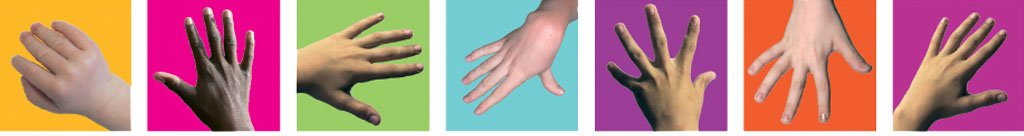 Coventry Safeguarding Children Board www.coventrylscb.org.uk Child Sexual Exploitation Multi Agency Delivery Plan	March 2015 – March 2017Version 514 April 2015Key Messages from Coventry Safeguarding BoardWe know that Child Sexual Exploitation has had devastating effects on children in our city and we know it can destroy lives. We want to ensure that we get it right in Coventry; the Coventry Safeguarding board recognises that we need to improve the way we respond to those victims brave enough to come forward and report such a crime and to protect those who are or may be at risk of sexual exploitation. We are also committed to work together to pursue the perpetrators of this kind of criminal behaviour. An important part of our strategy is raising awareness with young people and communities to inform them about CSE and the key things to look for. We know that both girls and boys are in relationships that they themselves do not recognise as exploitation; and we want to equip them with the knowledge and confidence to come recognise this and support them when they do. This strategy describes how all our partners in Coventry intend to address and improve the way we are tackling CSE over the next two years, this takes into account what we have learned from the large number of significant reports published on this subject over the last year. We will continue to listen and learn from victims and families who have been affected, and translate what they tell us to tackle this crime more effectively whilst ensuring that any young person or family damaged by this experience are supported and get the help they need. The purpose of the strategy is to ensure a robust, co-ordinated multi-agency response to CSE across Coventry under the three headings prevent, pursue and protect.“Tackling child sexual exploitation must be a shared effort. Government can lead the national response. Local authorities, police, children’s and health services have a statutory duty to work together to identify and stamp it out in their area. Communities must help to tackle the problem, rather than assume victims bring it on themselves. We must eradicate the culture of denial that allows organisations and individuals to avoid the issue, blame others, or distract themselves with endless planning rather than making sure they actually make a difference. Changing culture requires strong leadership, clear accountability, engagement with victims and staff, and unequivocal feedback on what is working well and what is not across the whole local area.”Tackling Child Sexual Exploitation HM Government March 2015In line with the above guidance partners in Coventry will ensure Clear and transparent accountability and leadershipChild and young people are identified and listened to and there is no culture of denial Joint working and information sharing and continuous testing of systems and processesChildren and Young People are protected, and the risk of harm to the most vulnerable is minimised Robust management of offenders A range of support is available to victims and survivorsA campaign to raise awareness  was launched  in the West Midlands in September last year where Dudley, Wolverhampton, Sandwell, Walsall, Coventry, Birmingham and Solihull Councils, along with West Midlands Police and partner organizations, agreed to work together to raise the profile of CSE. Through the ‘See Me, Hear me’ campaign, and local initiatives,  all the above organizations  hope to protect children at risk by increasing people’s understanding of child sexual exploitation and how to spot the warning signsDefinition of child sexual exploitation“The sexual exploitation of children and young people under 18 involves exploitative situations, contexts and relationships where young people (or a third person/s) receive something as a result of performing, or having others perform on them, sexual acts.  This may include food, accommodation, drugs, alcohol, cigarettes, gifts, money or affection.  Child sexual exploitation can occur through the use of technology without the child’s immediate recognition (for example, persuasion to post sexual images on line, or on mobile phones) and with no immediate payment or gain.In all cases, those exploiting the child or young person have power over them by virtue of their age, gender, intellect, physical strength and/or economic resources. Violence, coercion and intimidation are common, involvement in exploitative relationships being characterised in the main by the child or young person’s limited availability of choice resulting from their social/economic and/or emotional vulnerability’.(National Working Group for Sexually Exploited Children and Young People, 2008)Strategy Objective In Coventry we will work together across agencies to identify those vulnerable to sexual exploitation, build resilience, and prevent exploitation taking place. We are committed to making a difference for children and young people, enabling children and young people to make safe choices through a concerted campaign of awareness raising and education, providing accessible services and early support, to target vulnerable groups, build resilience and prevent exploitation occurring. We will: Ensure there is greater consistency of support from trusted adults, drawing on innovative practice to help young people to regain control and break free from exploitation. Proactively work to identify, disrupt and prosecute perpetrators of this crime, to reduce the duration of abuse and minimise the impact on the victim Challenge each other and all key agencies to ensure that this very important issue is being given continual priority A framework that is used for tackling serious organised crime has provided a useful structure for understanding the contribution that a wide range of agencies can make to this important agenda and is used throughout this strategy. Prevent – making it more difficult to exploit children Pursue – identifying offenders, and disrupting and stopping their activity Protect – identifying and safeguarding children who are at risk Public and Professional Confidence  in point  - Establish network meeting using intelligence gathered from CMOG to feed into prolific offender group and community safety In point  - clearly identify any victim with other forms of abuse or risk to children and young people ( trafficking, missing )In point  ensure that services , awareness raising are appropriate  to both boys and girls and reflect the wide range of faiths / ethnic minorities within the city In point – ensure that information and resources are offered in different languages to meet the community requirements In point – ensure that we mention disrupt offenders who attempt to groom PREVENTPREVENTPREVENTPREVENTPREVENTPREVENTPREVENTPREVENTPREVENTPREVENTSub objectiveActionsRAGEvidenceOutcomesAccountableResponsibleTimescalePartners involved Outcome RAGCollect analysis and use data to inform and influence all services in their support of children and young people at risk of child sexual exploitation, offenders and locations.1.1 Maintain and populate problem profile feedback data to the CSE strategic subgroup of the LSCBAmberScreening tools to be used by all and sent to CSE coordinatordata base to accurately reflect the information collated.Rich information about the extent of Child Sexual Exploitation in the CityHead of Childrens Service Head of Community SafetyAll agencies CSE Coordinator, CSE Service Manager.May 2015EducationHealth Police Third Sector Collect analysis and use data to inform and influence all services in their support of children and young people at risk of child sexual exploitation, offenders and locations.1.2 Ensure the screening tool is used by all partnersAmberKey Safeguarding leads are briefed on the use of the screening tool and they disseminate within own agencies. Up to date information informed by research and best  practice is available to all staffLSCBAll Agencies Key safeguarding leads , CSE co-ordinator and CSE teamJune 2015EducationHealth Police Third SectorCollect analysis and use data to inform and influence all services in their support of children and young people at risk of child sexual exploitation, offenders and locations.1.3 Information sharing agreement to be in place to allow sharing of information in line with the regional standards operating framework RedRelevant Information sharing agreement that is ready for dissemination.Jayne HutchingsMay 2015EducationHealth Police Third sector Ensure suitable information and resources are available to support practitioners in developing awareness and appropriate early responses.2.1 Clear policies and procedures are in place for all agencies and communicated to the children’s work force. 2.2 Professional understand information guidance and responsibilitiesAmber Policies and procedures in place Screening tool to be rolled out to all agencies Local Toolkits for Social workers in place Briefing sessions Communities, organisations, the general public are aware of pathways to report CSESupporting victims of exploitation: Head of Community Safety / Service Manager CSE Team / communicationsLSCB / All agencies  CSE co-ordinator Service Manager CSE TeamApril 2015Social Workers, Children and Families First workers Health Police Education Ensure suitable information and resources are available to support practitioners in developing awareness and appropriate early responses.2.3 All staff in social care to receive CSE service development updatesAmber Website Newsletters Commissioning is responsive to the needs of children and young people. Children and young people get the support they need when they need itLSCBAll Agencies Sept 2015Community SafetySocial Care Ensure suitable information and resources are available to raise awareness with potential victims of CSE, and their parents/ carers/ family and communities 3.1 Make available and publicise a CSE community resource that informs and guides parents and the local community Develop a better understanding of children’s perceptions and beliefs around CSE to assist the development of activities and resources.AmberWebsite Social medial Leaflets Focus groups Young person feedback Increase in take of youth service activities Head of Community SafetyHead of CommsAll Agencies CSE Co-ordinatorSept 2015All partners Ensure suitable information and resources are available to raise awareness with potential victims of CSE, and their parents/ carers/ family and communities 3.2 Develop parents / community pathway for when there are concerns around CSE demonstrating that organisations welcome concerns regarding CSEAmber Leaflets Website Social mediaParents sessionsCSE Service ManagerHead of Community SafetyLSCBAll agencies CSE- Co-ordinator/ CSE TeamSept 2015Community Safety/ Social CareEnsure suitable information and resources are available to raise awareness with potential victims of CSE, and their parents/ carers/ family and communities 3.3 Contribute to training communities who can identify and respond to CSE i.e. churches, mosques, temples AmberHead of Community Safety CSE Co-ordinatorMarch 2016All partnersDevelop initiatives to challenge  the behaviours and attitudes of potential offenders 4.1 Work in school to challenge and influence behaviour and attitudes Task and finish group to be established to review existing PSHE content and amend RedPSHEDevelopment of targeted programmesActing Director of EducationActing Director of Education, LSCB and Community SafetyMarch 2016EducationLSCBCommunity SafetyDevelop initiatives to challenge  the behaviours and attitudes of potential offenders 4.2 Develop targeted approach to working with young men /boys who are potential perpetratorsRedGroup approach / direct work Head of IYSSDevelop initiatives to challenge  the behaviours and attitudes of potential offenders 4.3 Work with offenders / perpetrators through mentoring and enforced actionLSCB and Community SafetyHead of community safety Raise Awareness across the region and locally in Coventry about CSE to include public, private and third sector organisations 5.1 Development and delivery of an integrated communication plan Targeted work with proprietors of bed and breakfast accommodation, hotels,  clubs and pubs, taxis transport providers shopping centres and food outlets  sports and recreational centres Amber A regional communication plan  Record log of whom has been trained and whenConditions built into premises licences to encourage business to consider and respond to vulnerability Training being delivered to regulatory services.Comms ManagerHead of Community SafetyCSE Co-ordinatorMarch 2015- Sept 2015All agenciesEnsure a single referral point  / hotline for member of the public to report concerns to the authority 6.1 Make available to Organisations, communities and members of the public the single point of entry RAS and Police 101Amber Leaflets Website Social media CommissioningMarch 2016All agenciesEnsure a single referral point  / hotline for member of the public to report concerns to the authority 6.2 Explore additional opportunities in the region to strengthen capacity to provide advise re a regional lineAmberLeaflets Website Social media CommissioningMarch 2016Ensure that risks are pro-actively monitored and responded to appropriately in children’s residential care homes, foster placements supported accommodation 7.1 Develop procedures and best practice for providers of services across the regionReview placements and contracts to with providers to ensure they include CSE and vulnerability in their service delivery and conditions Develop young person’s accommodation  improvement plan AmberHead of placements/ Commissioning/ Head of Service LACJivan Sembi & Sally GilesMarch 2016Improve the flow and collection of information regarding the welfare and movements of young people in out of city placements.8.1 Review information sharing procedures and process. Review CMOG’s role in monitoring this and placements / commissioningHealth assessments of children placed out of city to screen for CSEAnd to be incorporated in health plan AmberInformation governance Head of Service LACHELAC NurseJivan Sembi  & Lyn parsonsPlacements Sept 2015Ensure all agencies have a workforce that is confident and equipped to recognise, report and respond to CSE9.1 Review training Develop training to include signs of CSE and models of grooming Identify training needs Develop a schedule for awareness raising Mandatory training for staff to be determined Training of all front line staff in signs and symptoms Evaluate training impactAmberEvidence of training of all staff in health, education, social care and police Evidence of awareness raising training with third sector and voluntary organisations Workforce developmentLSCB Grace Haynes Cat ParkerAll agencies March 2016All agenciesPROTECTPROTECTPROTECTPROTECTPROTECTPROTECTPROTECTPROTECTPROTECTPROTECTSub objectiveActionsRAGEvidenceOutcomesAccountableResponsibleTimescalePartners involved Outcome RAGHave a dedicated multi agency child sexual exploitation team in place that offers specialist case work interventions and supports high quality practice amongst the partnership 10.1 Use regional procedures Review the use and application of screening tool AmberTool Kit to be launched Ensure specialist multi agency  provision is in operation and able to respond to needCSE Service ManagerCSE Service ManagerSept 15Social CareHave a dedicated multi agency child sexual exploitation team in place that offers specialist case work interventions and supports high quality practice amongst the partnership 10.2 Review the role of CSE team and relationship with MASH in assessment and response to victims AmberProfessionals, volunteers and parents/carers understand CSE and how to respond.CSE Service ManagerCSE Service ManagerSept 15Social CareConsider multi agency make up of team Enable staff to identify children at risk of CSE and respond at the earliest opportunity11.1 Ensure all services working with children and young people are aware of  MASH and CSE team AmberChildren and young people recognise CSE and know how to stay safe and seek helpCSE Service Manager / all agencies CSE Service Manager / all agenciesJune 15All agencies Enable staff to identify children at risk of CSE and respond at the earliest opportunity11.2 Ensure that all agencies internal procedures reflect assessment of CSE and have clear procedures for reporting and assessing AmberThe LSCB knows the nature and extent of CSE. Partnership approaches to tackling CSE are tailored to needCSE Service Manager / all agencies CSE Service Manager / all agenciesJune 15All agencies Enable staff to identify children at risk of CSE and respond at the earliest opportunity11.3 Adopt a whole family approach when working with victims of CSE AmberCSE Service ManagerCSE Service ManagerSocial CareEnable staff to identify children at risk of CSE and respond at the earliest opportunity11.4 Raise awareness and understanding of vulnerable children at risk linked to trafficking pilotAmberCSE Service ManagerCSE Service ManagerSocial CareThroughout interventions at all levels of need develop and offer mechanisms and process that provide support to victims and their families including long term support particularly for those leaving care or have been placed out of city 12.1 Ensure all agencies understand how to intervene and provide help and prevent escalation AmberThe LSCB is effective in its co-ordination of a multi-agency response to CSE across the 7 geographical areas.Head of LAC/CSE Service Manager Head of LAC/CSE Service ManagerMarch 2016Social Care Throughout interventions at all levels of need develop and offer mechanisms and process that provide support to victims and their families including long term support particularly for those leaving care or have been placed out of city 12.2 Engage young people service users and potential service users in design of support services and review of delivery / quality.AmberEnsure a skilled workforce is in operationHead of LAC/CSE Service Manager Head of LAC/CSE Service ManagerMarch 2016Social Care Throughout interventions at all levels of need develop and offer mechanisms and process that provide support to victims and their families including long term support particularly for those leaving care or have been placed out of city 12.3 Commission independent provider for all return home interviews for LACAmberChildren and young people receive a high quality service which Delivers good outcomes Commissioning Sally GilesThroughout interventions at all levels of need develop and offer mechanisms and process that provide support to victims and their families including long term support particularly for those leaving care or have been placed out of city 12.4 Review absent v missing definition to ensure adequate responsesAmberAssurance that practice is fit for purpose and children are protected Throughout interventions at all levels of need develop and offer mechanisms and process that provide support to victims and their families including long term support particularly for those leaving care or have been placed out of city 12.5 Review terms of reference for and membership of CSE strategic subgroup to ensure alignment with regional framework expectations for multi-agency strategic planningGreenLSCBLSCBMarch 2015LSCBThroughout interventions at all levels of need develop and offer mechanisms and process that provide support to victims and their families including long term support particularly for those leaving care or have been placed out of city 12.6 Review missing / return home interviews process for young people missing from careAmberWMP/ IYSS/ BarnardosMay 2015WMPIYSSThroughout interventions at all levels of need develop and offer mechanisms and process that provide support to victims and their families including long term support particularly for those leaving care or have been placed out of city 12.7 Develop a consistent and best practice approach to the assessment and response to every young person’s individual needs and also their family member / carer who is also affected  by the CSEAmberCSE Service ManagerCSE Service ManagerSept 2015Social CareUse the LSCB quality assurance framework tools and processes 13.1 Develop clear and agreed reporting mechanisms to LSCB, PCC Green WMPAll agencies Use the LSCB quality assurance framework tools and processes 13.2 Ensure that LSCBCan  identify  gaps in service and provision Has adequate quality assurance processes in place to review service provision to those affected by CSEHas a robust commissioning agenda for service to fill gaps as appropriate Monitors CSE in  line with the regional framework guidance for LSCBAmberContractual Key performance indicators for CCG commissioned services for children affected by CSE need to be strengthened as part of the commissioning cycle LSCB/ CommissioningAll agencies Sept 2015LSCBPURSUEPURSUEPURSUEPURSUEPURSUEPURSUEPURSUEPURSUEPURSUEPURSUESub objectiveActionsRAGEvidenceOutcomesAccountableResponsibleTimescalePartners involved Outcome RAGImprove the flow of information to inform the problem profile in respect of offenders leading to the development of localised disruption and prevention plans 14.1 Agree information sharing protocolsAmberProactive child centred responses Skilled and proactive workforce Coordinated communicationsCSE remains a strategic priorityWMP/ Head of Community Safety/ CSE Team ManagerWMP/ CSE Co-ordinatorMay 2015WMP Community SafetySocial CareImprove the flow of information to inform the problem profile in respect of offenders leading to the development of localised disruption and prevention plans 14.2 Agree localised multi agency strategies for preventing and disrupting offenders AmberProactive child centred responses Skilled and proactive workforce Coordinated communicationsCSE remains a strategic priorityWMP/ Head of Community Safety/ CSE Service ManagerWMP/ CSE Co-ordinatorMay 2015WMP Community SafetySocial CareUtilise ancillary orders to maximise investigations, manage offenders and support victim’s 15.1 Abduction noticesRisk of sexual harm orders Sexual offences prevention orders Restraining orders Green WMP tool kit in operation Utilisation of harbouring notices Sexual offences prevention orders requested Meeting with QC who led Birmingham injunction’s linked to CSE Children are protectedStrategies informed by advice Facilitating policing and prosecutions: Early identification and proactive intervention of offenders.WMPLegal ServicesMarch 2015WMP LegalEnsure adequate support is provided to victims in relation to investigations and criminal proceedings before, during and after investigations. 16.1 Training for police and CPS to raise awareness of the importance of appropriate support in complex CSE cases Senior leadership meeting at Supt level with CPS Sgts and Inspectorstraining day are on-going Sentinel has specifically focused on CSE Dip sampling of cases review if this is taking place Diligent, expeditious investigations by appropriate trained investigators. Victim focussed investigations resulting in outcomes that meet the needs of the victim and are fair and firm with offenders. WMPVictim Support May 2015WMPEnsure adequate support is provided to victims in relation to investigations and criminal proceedings before, during and after investigations. 16.2 Police to ensure when arrest are made there are appropriate bail restrictions GreenWMPWMPJune 2015WMPEnsure adequate support is provided to victims in relation to investigations and criminal proceedings before, during and after investigations. 16.3 Police to ensure that officers are aware of appropriate and legally compliant evidence in CSE cases GreenWMPWMPJune 2015WMPEnsure adequate support is provided to victims in relation to investigations and criminal proceedings before, during and after investigations. 16.4 CPS  to ensure Crown Prosecutors are aware of appropriate and legally complaint evidence in CSE cases GreenWMPWMPJune 2015WMP16.5 6.4 2015 PAGEE Service Manager g of vulnerable children at risk linked to xxxx pilotAccess to specialist advocacy   (ISVA )AmberWMPWMPJune 2015WMPEnsure effective mechanisms in place for strategic and operational learning from cases of CSE, including cases which are not successfully prosecuted 17.1 Structured debrief on operation encompassAmberDCI Hanson has reported finding from operation Encompass to CSE steering group CSE coordinator has completed a summary of lessons learned and 4 high profile SCR and reviews LSCB / WMPCSE co-ordinator/ WMPAll agenciesEnsure effective mechanisms in place for strategic and operational learning from cases of CSE, including cases which are not successfully prosecuted 17.2 Lessons learnt from national and regional SCR’s to be disseminated AmberLSCB / WMPCSE co-ordinator/ WMPAll agenciesPublic and Professional Confidence - DRAFTPublic and Professional Confidence - DRAFTPublic and Professional Confidence - DRAFTPublic and Professional Confidence - DRAFTPublic and Professional Confidence - DRAFTPublic and Professional Confidence - DRAFTPublic and Professional Confidence - DRAFTPublic and Professional Confidence - DRAFTPublic and Professional Confidence - DRAFTPublic and Professional Confidence - DRAFTSub objectiveActionsRAGEvidenceOutcomesAccountableResponsibleTimescalePartners involved Outcome RAGEnsure that cse is considered when agencies and partnerships develop their strategies and business plansSeek assurances from agencies and partnerships that CSE is considers as part of strategic plan  developmentDevelop a media strategy that informs the communities and professionalsKeep professionals informed and updated d so they have skills and knowledgeDevelop a strategy that will be proactive in engagement and briefing around CSE issues and developmentsChildrens workforce to be informed and updated regarding policy and practice developmentsAll staff are aware of and understand the process for case escalation for interventionTraining for elected members Scrutiny oversight of CSE on regular basisCabinet member receives regular briefing’s on CSE